Извлечение информации, уровень 1Изучите источник. Запишите ответы на вопросы:У какой возрастной группы быстрый сон занимает минимальное время?___________________________________________________________________________Почему фазу быстрого сна называют также парадоксальным сном?______________________________________________________________________________________________________________________________________________________У какой возрастной группы сон занимает две трети суток?___________________________________________________________________________Источник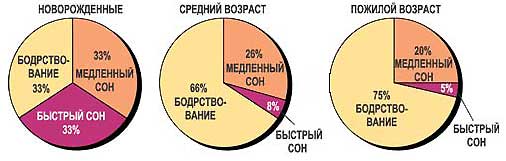 «ФАЗА БЫСТРОГО ДВИЖЕНИЯ ГЛАЗ» ИЛИ «БЫСТРЫЙ СОН»Почти все ночные сновидения приходятся на эту фазу сна. В это время мозг генерирует быстрые волны ЭЭГ, и движения глаз также становятся быстрее – отсюда название «сон быстрого движения глаз» или «парадоксальный сон». Парадоксальный потому, что человеческий мозг генерирует такие же быстрые волны, как и в состоянии бодрствования.В этой фазе отмечается полное отсутствие мышечного напряжения. Человек как бы парализован, если не считать движения глаз, дыхания, сердцебиения. Есть мнение, что такой двигательный паралич – это своего рода защитный механизм, который удерживает от реальных действий, видимых человеком во время сновидения. Инструмент проверкиИсточникhttps://gdeson.net/son/zdorovyj-son/ответкол-во баллов1. Пожилые / Пожилой возраст12. Мозг функционирует как во время бодрствования, при этом мышечное напряжение полностью отсутствует13. Новорожденные1Максимально3